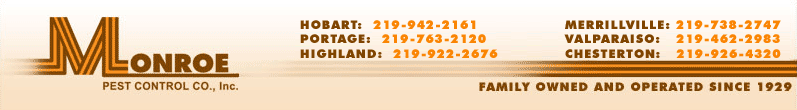 HOW TO PREPARE YOUR RESIDENCE FOR A BED BUG TREATMENT Remove all bedding material and pillowcases from mattress and box springs.  Place in a plastic trash bag.  Wash materials with hot water and soap and dry with high heat.  Discard trash bag.   Return materials to a NEW trash bag or a sealed Tupperware container and keep sealed until after treatment.Repeat #1 above for all clothes in drawers and closets (includes quilts, sheets & comforters).  We strongly encourage washing and drying all items but at the MINIMUM – it is essential that they be removed, dried on high heat (if they are already cleaned) and placed in trash bags or sealed Tupperware containers.*IT IS CRITICAL THAT WE HAVE THESE PREPARATIONS MADE SO THAT WE CAN PROPERLY TREAT THE MATRESS, BOX SPRINGS, CLOSETS AND DRAWERS WHERE THESE INSECTS ARE MOST OFTEN NOTED!* If the instructions in #1 and #2 above are not followed we will not be able to issue a warranty with the service. When possible or practical any and all mattresses, box-springs and couches that are heavily infested should be discarded. If possible wrap these items with plastic or bed sheeting to prevent the bed bugs from dropping off while removing them from the premises. Bed bugs hide behind baseboards, decorative trim around the ceiling and the frames of doorways.  All stored items should be pulled at least two feet away from the walls to allow access to these areas.  *Do NOT stack stored items on beds, chairs or couches, since this will limit access to the furniture that must be treated.  Remove mirrors and paintings/posters that are hanging in the vicinity of the bed so that they may be inspected/treated.  Bed bugs will hide behind such items and live in the frames.  ELIMINATE CLUTTER!  A successful bed bug treatment depends on being able to treat as many areas of the bedroom and living areas as possible.Repeat these steps prior to the “follow-up” service (where necessary) which will be rendered approximately 30 days after the initial treatment.*TIP:  After the initial treatment – only unpack clothes and other stored items that will be used in the next 30 days and wait to fully unpack until after the “follow-up” treatment.FURTHER POINTS OF CONSIDERATION:A successful Bed Bug elimination service requires thorough treatment to mattresses, box-springs and couches. Please note that these items may not be returned to their original positions after the treatment. The occupant will be required to return these items to their original positions after they have dried.In instances where Monroe Pest Control employees find it necessary to remove bedding materials for purposes of treatment or inspections, they will not be responsible for replacing these linens. 